ИНСТРУКЦИЯпо охране труда при проведении занятий на спортивной площадкеИОТ-025-20231. Общие требования охраны труда1.1. Настоящая инструкция по охране труда при проведении занятий на спортивной площадке разработана в соответствии с Приказом Минтруда России от 29 октября 2021 года N 772н «Об утверждении основных требований к порядку разработки и содержанию правил и инструкций по охране труда», вступившим в силу 1 марта 2022 года; Постановлениями Главного государственного санитарного врача России от 28.09.2020г № 28 «06 утверждении СП 2.4.3648-20 «Санитарно-эпидемиологические требования к организациям воспитания и обучения, отдыха и оздоровления детей и молодежи» и от 28.01.2021г №2 «Об утверждении СанПиН 1 .2.3685-21 «Гигиенические нормативы и требования к обеспечению безопасности и (или) безвредности для человека факторов среды обитания»; разделом Х ТК РФ и иными нормативными правовыми актами по охране труда.1.2. Данная инструкции по охране труда на спортивной площадке устанавливает требования охраны труда перед началом, во время и по окончании осуществления образовательной деятельности на спортивной площадке, стадионе школы, обозначает безопасные методы и приемы работ, а также требования охраны труда в возможных аварийных ситуациях.1.3. Ответственным за соблюдение норм и требований охраны труда на спортивной площадке является учитель физкультуры, непосредственно проводящий занятия.1.4. Учитель физкультуры проводит в начале года с детьми вводный инструктаж по физкультуре, повторные и первичные инструктажи с внесением записей в журнал инструктажа обучающихся, а также текущие инструктажи перед изучением новых тем и использованием спортивных снарядов детьми впервые.1.5. В целях соблюдения требования охраны труда на спортивной площадке необходимо:соблюдать требования охраны труда и производственной санитарии, инструкции по охране труда, инструкцию по охране жизни и здоровья обучающихся; обеспечивать режим соблюдения норм и правил по охране труда и безопасности жизнедеятельности обучающихся во время занятий по физической культуре; соблюдать правила личной гигиены; знать порядок действий при возникновении чрезвычайной ситуации;знать месторасположение аптечки;соблюдать инструкцию по охране труда для учителя физкультуры;соблюдать должностную инструкцию учителя физкультуры;соблюдать Правила внутреннего трудового распорядка, Правила внутреннего распорядка обучающихся, Устав общеобразовательной организации.1.6. Перечень профессиональных рисков и опасностей при работе на спортивной площадке: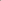 травмирование при неаккуратном выполнении упражнений на спортивных снарядах, а также на спортивном оборудовании, имеющем дефекты тли недостаточно закрепленном; травмирование при неаккуратном обращении со спортивным инвентарем;травмирование при беге и прыжках; травмирование при наличии стекла, камней, проволоки и других травмирующих факторов на спортивной площадке;перенапряжение голосового анализатора.1.7. На спортивной площадке необходимо находиться в спортивной одежде по сезону и удобной спортивной обуви.1.8. Для оказания оперативной помощи при травмирований должна иметься аптечка первой помощи.В случае травмирования уведомить непосредственного руководителя любым доступным способом в ближайшее время. При неисправности спортивного оборудования и инвентаря сообщить заместителю директора по административно-хозяйственной части и не использовать до устранения всех недостатков и получения разрешения.В целях соблюдения правил личной гигиены и эпидемиологических норм при проведений занятий на спортивной площадке необходимо:находиться в спортивной одежде по сезону и удобной спортивной обуви;мыть руки с мылом после соприкосновения с загрязненными предметами, перед началом и после занятия на спортивной площадке; не допускать приема пиши на спортивной площадке;соблюдать требования СП 243648-20, СанПиН 1.2.3685-21.Все положения данной инструкции обязательны для исполнения учителями физкультуры, инструкторами по физической культуре, иными педагогическими работниками, проводящими занятия, спортивные соревнования и игры, спортивные мероприятия с детьми общеобразовательной организации.Педагогические работники, осуществляющие деятельность на спортивной площадке школы, допустившие нарушение или невыполнение требований настоящей инструкции по охране труда, рассматриваются, как нарушители производственной дисциплины и могут быть привлечены к дисциплинарной ответственности и прохождению внеочередной проверки знаний требований охраны труда, а в зависимости от последствий - и к уголовной; если нарушение повлекло материальный ущерб - к материальной ответственности в установленном порядке.2. Требования охраны труда перед началом занятий на спортивной площадке2.1. Удостовериться в наличии аптечки первой помощи и укомплектованности ее медикаментами и перевязочными средствами.2.2. Возможность проведения занятий физической культурой в холодный период года на открытом воздухе определяется по совокупности показателей метеорологических условий (температуры, относительной влажности и скорости движения воздуха) по климатическим зонам:по климатическим зонам:в условиях муссонного климата:В дождливые, ветреные и морозные дни занятия физической культурой не проводятся на спортивной площадке.2.3. Перед началом занятий необходимо провести осмотр санитарного состояния спортивной площадки:спортивная площадка должна иметь полимерное или натуральное покрытие; полимерные покрытия должны иметь документы об оценке (подтверждения) соответствия; оценить состояние беговых дорожек, спортивной площадки и футбольного поля, которые не должны быть сырыми и иметь дефекты; не допускать наличия на спортивной площадке, стадионе, беговых дорожках битого стекла, проволоки, камней.2.4. Проверить количество песка, его рыхлость, а также отсутствие каких-либо посторонних предметов в прыжковых2.5. Необходимо проверить правильность установки и безопасность спортивного оборудования, проверить на устойчивость и исправность спортивные снаряды и иное спортивное оборудование с целью исключения травмоопасных ситуаций с обучающимися.2.6. В узлах и сочленениях спортивных снарядов не должно быть люфтов, качаний, прогибов. Гриф перекладины должен быть защищен, и не иметь ржавчины.2.7. Убедиться в целостности и исправности спортивного инвентаря с учётом требований к проводимому уроку, занятию, спортивному соревнованию или спортивной игре.2.8. При подготовке к занятиям по спортивным играм необходимо проверить накачку мячей, натяжение волейбольной сетки, крепление баскетбольных щитов, устойчивость ворот.2.9. Приступать к образовательной деятельности на спортивной площадке разрешается при соответствии спортплощадки и спортивного оборудования гигиеническим нормативам, после выполнения подготовительных мероприятий и устранения всех недостатков и неисправностей.3. Требования охраны труда во время занятий на спортивной площадке3.1. Физкультурные, физкультурно-оздоровительные мероприятия, массовые спортивные мероприятия, спортивные соревнования на спортивной площадке организуются с учетом возраста, физической подготовленности и состояния здоровья детей.3.2. Отношение времени, затраченного на непосредственное выполнение физических упражнений к общему времени занятия физической культурой должно составлять не менее 70%.3.3. Обучающиеся должны находиться на спортивной площадке в спортивной одежде по сезону и удобной спортивной обуви.3.4. На спортивных соревнованиях, проводимых на спортивной площадке школы, обеспечивается присутствие медицинских работников (инструктора п оказанию первой доврачебной помощи).3.5. При изучении обучающимися новых тем по физической культуре, выполнении впервые упражнений с обучающимися проводятся соответствующие инструктажи с записью в журнале регистрации инструктажей, дети обучаются безопасным правилам выполнения упражнений.3.6. Во время осуществления образовательной деятельности необходимо соблюдать порядок на спортивной площадке, не располагать на беговых дорожках и в местах выполнения упражнений вещи и спортивный инвентарь. 3.7. Соблюдать правила эксплуатации спортивных снарядов, спортивного инвентаря, учитывая их конструктивные особенности.3.8. На спортивной площадке необходимо поддерживать дисциплину во время занятий по физкультуре, не разрешать обучающимся самовольно уходить с площадки без разрешения педагога, не оставлять обучающихся одних без контроля.3.9. Следить за правильным и безопасным выполнением упражнений обучающимися, осуществлять страховку, исключать конфликтные ситуации во время занятий и соревнований, возможность столкновения детей друг с другом. 3.10. Использовать спортивный инвентарь и вспомогательное оборудование только по их прямому назначению, в строгом соответствии с инструкциями по эксплуатации.3.11. На спортивной площадке запрещено:выполнять упражнения и действия на спортивных снарядах, противоречащие прямому предназначению данного спортивного оборудования;висеть на	футбольных воротах, баскетбольных кольцах; раскачивать спортивное оборудование.3.12. На спортивной площадке и раздевалках запрещено курить.3.14. Не допускается на спортивной площадке школы нарушать настоящую инструкцию по охране труда, иные инструкции по технике безопасности при выполнении упражнений на спортивных снарядах, при проведении спортивных игр и соревнований.4. Требования охраны труда в аварийных ситуациях4.1. Перечень основных возможных аварий и аварийных ситуаций на спортивной площадке, причины их вызывающие:возникновение технической неисправности спортивных снарядов, тренажеров, спортивного инвентаря вследствие износа; изменение метеорологической ситуации, нарушение санитарно-гигиенических норм на спортивной площадке; задымление или возгорание на спортивной площадке (стадионе) или вблизи вследствие возгорания сухой травы при небрежном отношении посторонних с огнем.4.2. В случае ухудшения погодных условий, возникновения дождя, снега, порывов ветра учителю физкультуры (инструктору по физической культуре) необходимо остановить занятие на спортивной площадке и переместиться с обучающимися в здание школы.4.3. В случае возникновения технической неисправности спортивных снарядов, спортивного инвентаря педагог должен остановить занятие (спортивное мероприятие), изъять данное оборудование или ограничить к нему доступ, и не использовать его на спортивной площадке до полного устранения неисправностей и получения разрешения заместителя директора по административно-хозяйственной работе (специалиста по охране труда).4.4. При плохом самочувствии или получении травмы сотрудником или обучающимся необходимо оказать ему первую помощь, воспользовавшись аптечкой первой помощи. Вызвать медицинского работника общеобразовательной организации, при необходимости, вызвать скорую медицинскую помощь по телефону 03 (103) и сообщить о происшествии директору общеобразовательной организации. Обеспечить до начала расследования сохранность обстановки на месте происшествия, а если это невозможно (существует угроза жизни и здоровью окружающих) — фиксирование обстановки путем фотографирования или иным методом4.5. В случае появления задымления или возгорания на спортивной площадке (стадионе) необходимо немедленно прекратить работу, вывести обучающихся со спортивной площадки (стадиона) опасной зоны, вызвать пожарную охрану по телефону 01 (101 — с мобильного), сообщить директору школы. При условии отсутствия угрозы жизни и здоровью людей принять меры к ликвидации пожара в начальной стадии с помощью первичных средств пожаротушения.5. Требования охраны труда по окончании занятий на спортивной площадке5.1. Провести осмотр санитарного состояния спортивной площадки, стационарного спортивного оборудования на целостность.5.2. После окончания последнего урока физической культуры яму для прыжков в длину закрыть полимерной шленкой или иными защитными приспособлениями во избежание загрязнения песка.5.3. Сопроводить обучающихся к раздевалкам.5.4. Собрать у обучающихся спортивный инвентарь, проверить на целостность и разместить в инвентарной (снарядной).5.5. Убедиться в противопожарной безопасности раздевалок, проветрить раздевалки.5.6. Проконтролировать обработку спортивного инвентаря с использованием мыльно-содового раствора.Закрыть окна, вымыть руки и выключить свет.Сообщить непосредственному руководителю о недостатках, влияющих на безопасность труда, пожарную безопасность, обнаруженных во время работы на спортивной площадке (стадионе) общеобразовательной организации.При отсутствии недостатков закрыть тренерскую и раздевалки на ключ.6. Заключительные положения инструкции по охране труда при проведении занятий на спортивной площадке6.1. Проверка и пересмотр настоящей инструкции по охране труда проводится не реже одного раза в 5 лет.6.2. Инструкция по охране труда при проведении занятий на спортивной площадке должна быть досрочно пересмотрена в следующих случаях:• при пересмотре межотраслевых и отраслевых правил и типовых инструкций по охране труда при проведении занятий на спортивной площадке; • при изменении инструкций по охране труда при проведении занятий на спортивной площадке; • по результатам анализа материалов расследования аварий, несчастных случаев и профессиональных заболеваний;• по требованию уполномоченных представителей органов по труду субъектов РоссийскойФедерации или органов федеральной инспекции труда.6.3. Если в течение 5 лет со дня утверждения (введения в действие) данной инструкции по охране труда при проведении занятий на спортивной площадке условия труда не изменяются, то действие инструкции продлевается на следующие 5 лет.6.4. Ответственность за своевременное внесение необходимых изменений и дополнений, а также пересмотр настоящей инструкции по охране труда возлагается на ответственного по охране труда в общеобразовательном учреждении.Инструкцию разработал: ______________ /_______________________/С инструкцией ознакомлен (а)«___»_____20___г. ______________ /_______________________/Климатическая зонаВозраст обучающихсяТемпература воздуха: 0СТемпература воздуха: 0СТемпература воздуха: 0СТемпература воздуха: 0СКлиматическая зонаВозраст обучающихсябез ветрапри скорости ветра до 5 м/спри скорости ветра до 5 м/спри стрости ветра 6-10 м/сСеверная часть Российской Федерациидо 12 лет-10-11-6-7-6-7-3-4Северная часть Российской Федерации12-13 лет-12-8-5-5Северная часть Российской Федерации14-15 лет-15-12-8-8Северная часть Российской Федерации16-17 лет-16-15-10-10Заполярьедо 12 лет-11-13-7-9-4-5-4-5Заполярье12-13 лет-15-11-8-8Заполярье14-15 лет-18-15-11-11Заполярье16-17 лет-21-18-13-13Средняя полоса Российской Федерациидо 12 лет-9-6-3-3Средняя полоса Российской Федерации12-13 лет-12-8-5-5Средняя полоса Российской Федерации14-15 лет-15-12-8-8Средняя полоса Российской Федерации16-17 лет-16-15-10-10Сезоны годаКласс обученияТемпература воздуха, 0СВлажность воздуха: %Скорость ветра: м/сЗима1-4-1-70-75<2Зима5-11-1-150-00<5Весна1-40+50-800-2Весна5-11-1+50-000-7Лето1-4<+25<602-6Лето5-11<+30<800-8Осень1-4>+30-750-2Осень5-1100-000-8Весеннее межсезонье1-40-30-600-2Весеннее межсезонье5-110-70-000-6Осеннее межсезонье1-40-50-800-3Осеннее межсезонье5-110-100-000-8